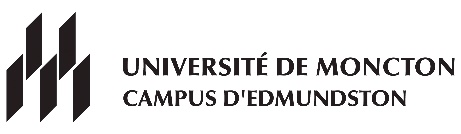 BA-BÉd majeure histoireAutomne 2021- Inscrire 1 cours de français.- Inscrire 1 cours de la mineure. Le choix de la mineure peut se faire parmi l’une des disciplines scolaires suivantes : anglais, géographie, développement personnel et social, sciences sociales et sciences de la gestion.Consulter le répertoire à l’adresse suivante : http://socrate.umoncton.ca    LundiLundiMardiMardiMercrediMercrediJeudiVendrediHIST1402NRC 3272HIST1402NRC 3272FASS1000NRC 3029FASS1000NRC 3029HIST1402NRC 3272HIST1402NRC 3272FASS1000NRC 3029FASS1000NRC 30298h30HIST1402NRC 3272HIST1402NRC 3272FASS1000NRC 3029FASS1000NRC 3029HIST1402NRC 3272HIST1402NRC 3272FASS1000NRC 3029FASS1000NRC 3029HIST1402NRC 3272HIST1402NRC 3272FASS1000NRC 3029FASS1000NRC 302910h0011h30PAUSEPAUSEPAUSEPAUSEPAUSEPAUSEPAUSEPAUSEPAUSEPAUSEPAUSEHIST2411NRC 3031HIST2411NRC 3031HIST2411NRC 3031HIST2411NRC 303112h00HIST2411NRC 3031HIST2411NRC 3031HIST2411NRC 3031HIST2411NRC 3031HIST2411NRC 3031HIST2411NRC 3031FASS1000NRC 3029FASS1000NRC 3029HIST2411NRC 3031HIST2411NRC 3031FASS1000NRC 3029FASS1000NRC 3029HIST2411NRC 3031HIST2411NRC 303113h30FASS1000NRC 3029FASS1000NRC 3029HIST2411NRC 3031HIST2411NRC 3031FASS1000NRC 3029FASS1000NRC 3029HIST2411NRC 3031HIST2411NRC 3031FASS1000NRC 3029FASS1000NRC 3029HIST2411NRC 3031HIST2411NRC 303115h00 HIST1402NRC 3272 HIST1402NRC 3272 HIST1402NRC 3272 HIST1402NRC 327216h30 HIST1402NRC 3272 HIST1402NRC 3272 HIST1402NRC 3272 HIST1402NRC 3272 HIST1402NRC 3272 HIST1402NRC 327218h00ou18h30